– TERMINALE S – HISTOIRE - MARS 2020				Mme NEINEDERNIER COURS / DERNIER CHAPITRE D’HISTOIRE AVANT FICHE DE REVISION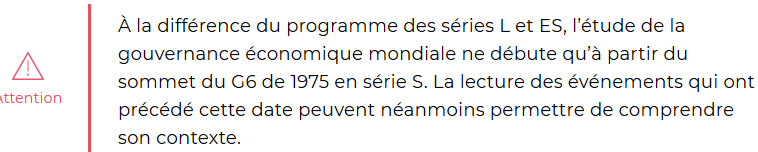 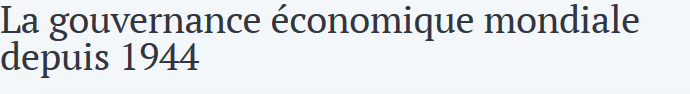 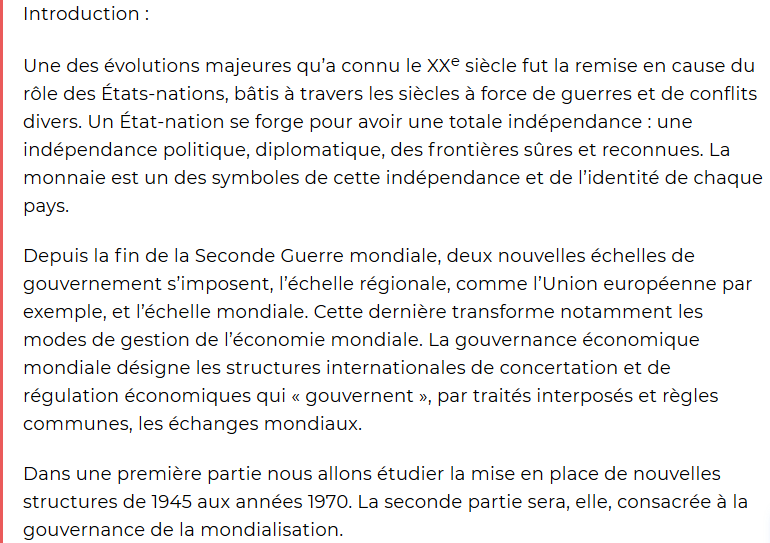 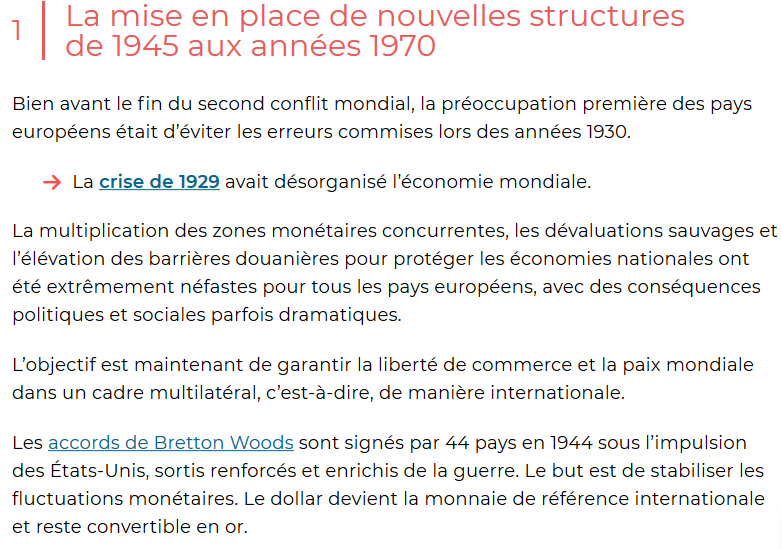 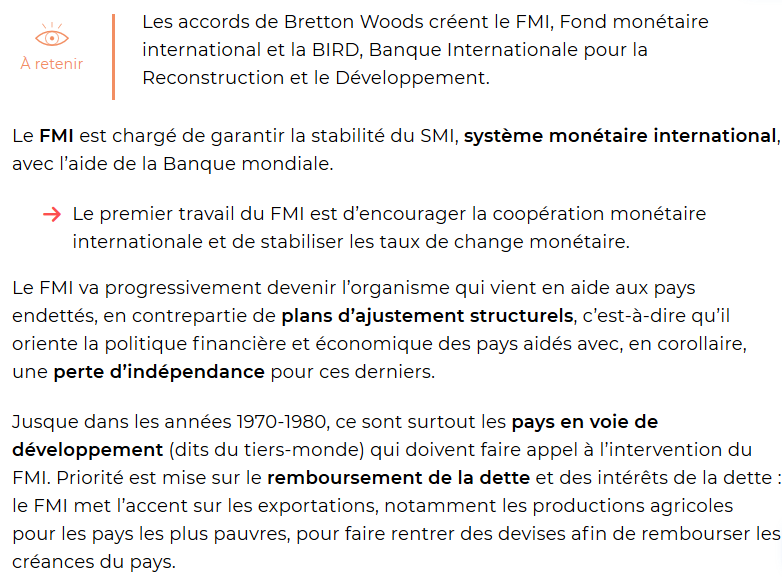 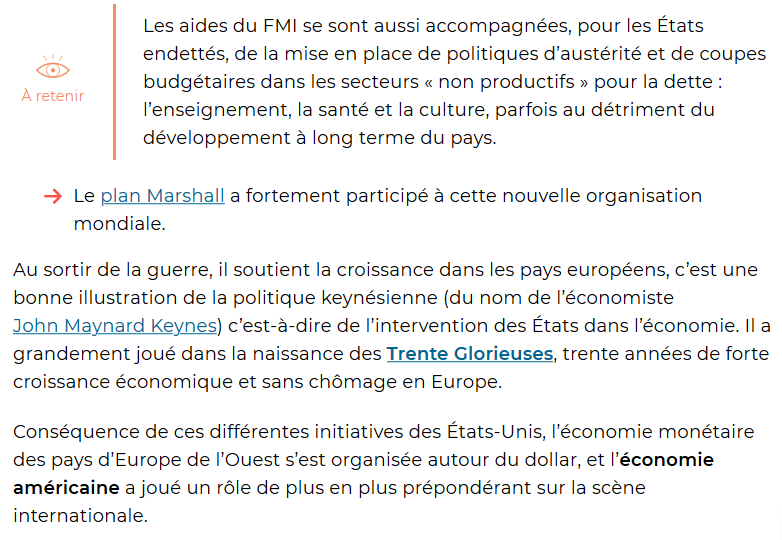 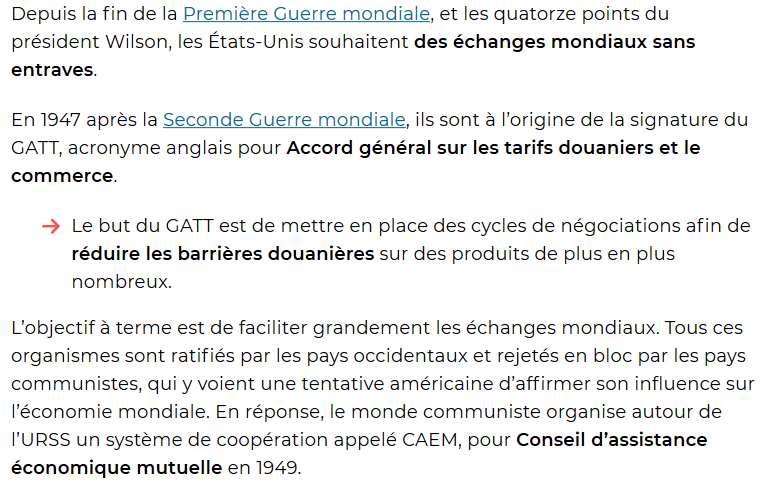 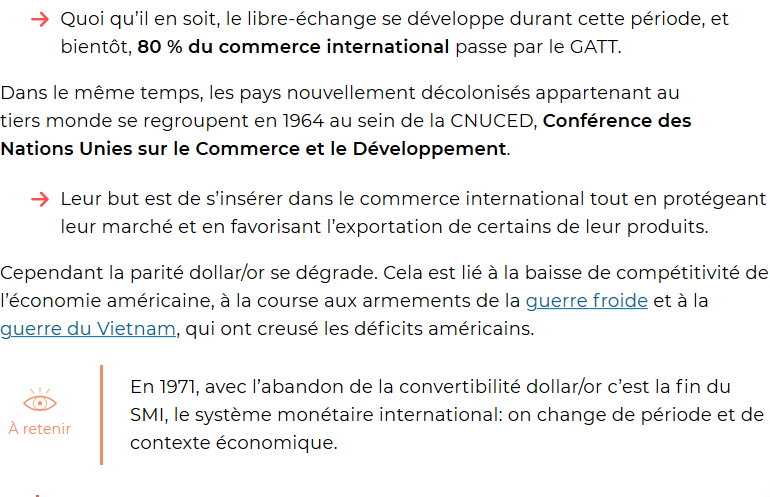 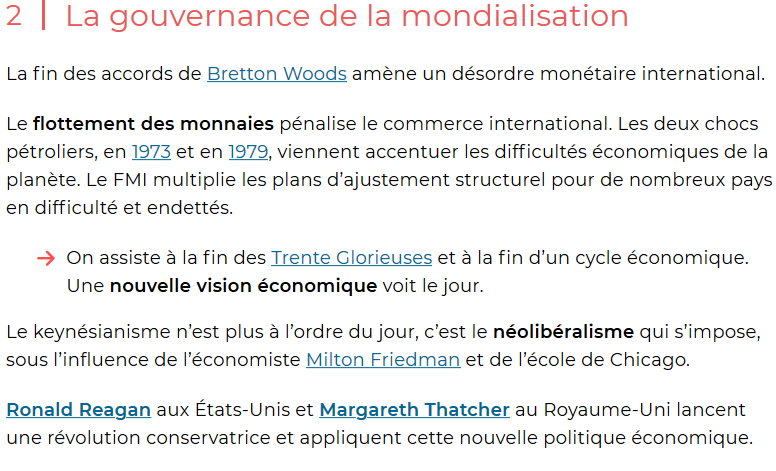 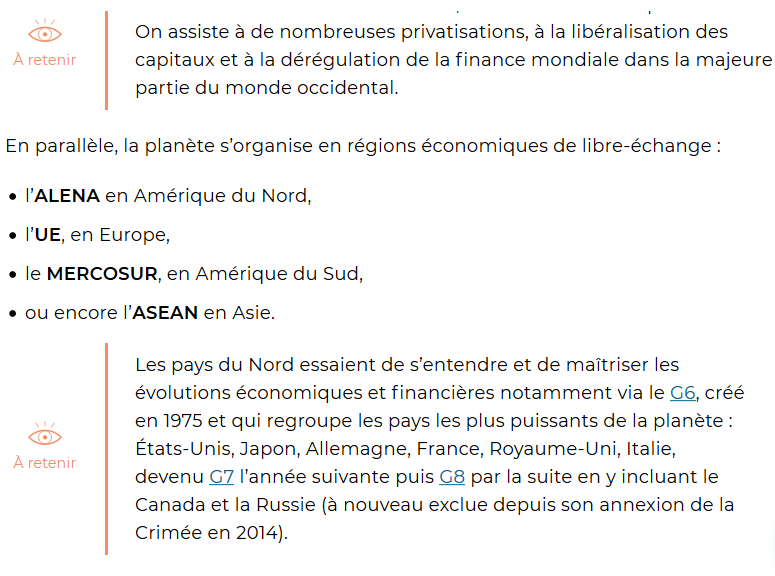 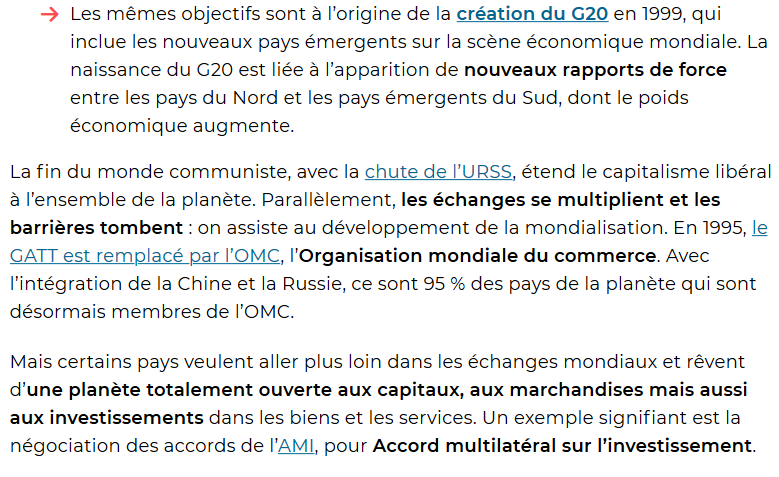 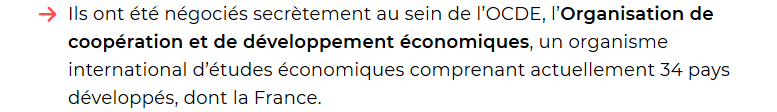 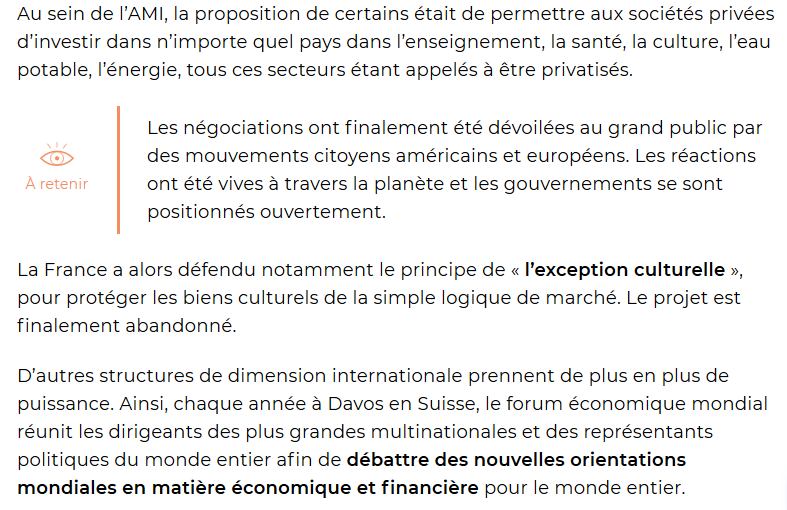 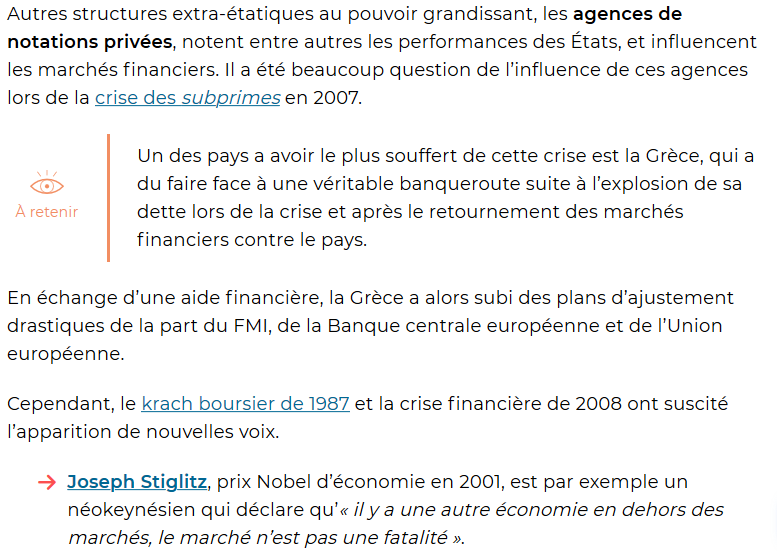 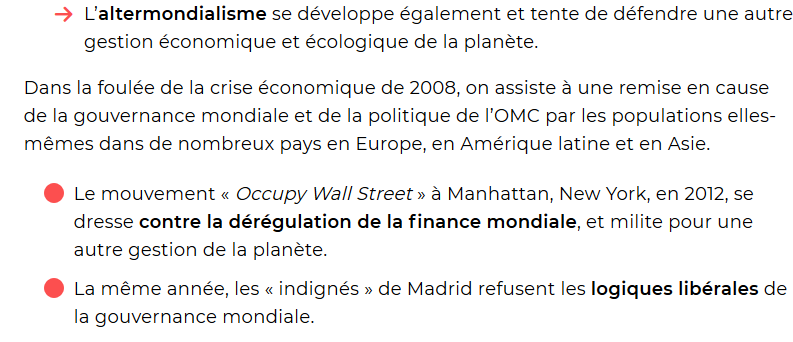 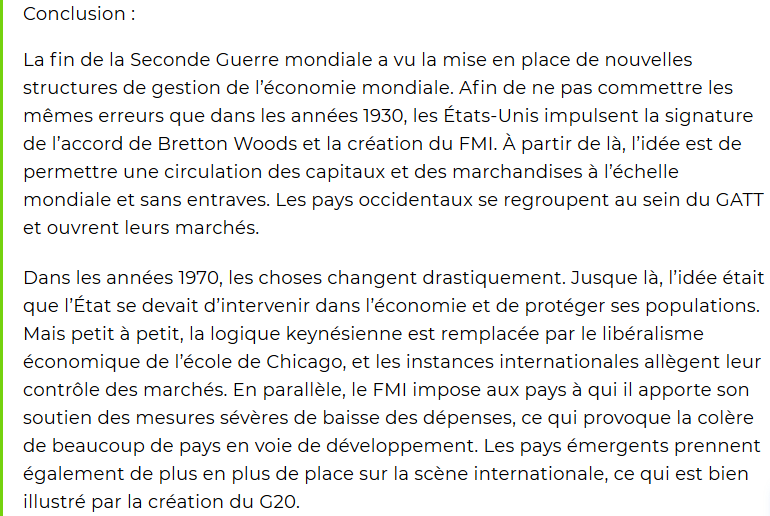 